Form No. 33							R. 81 (5)REPUBLIC OF KENYAIN THE HIGH COURT OF KENYATHE INSOLVENCY ACTIN INSOLVENCY CAUSE NO……………………..OF 20……………….RE:…………………………………………………………………………………….t/a: ……………………………………………………………………………………..B.O. /S. I. O. / L. O. made on ………………………….20………………OF………………………LIQUIDATOR’S STATEMENT OF RECEIPTS AND PAYMENTS 
(Provide a description and value of all property of the bankrupt (whether or not secured) as shown in the Statement of Affairs or otherwise known and not accounted for in the receipts, stating why the property has not been sold or realized and stating the disposition made)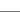 
Date
Licensed Insolvency LiquidatorApproved by the following inspectors:Taxed at the sum of Kshs., on date of						20
RegistrarReceiptsReceiptsReceipts1. Cash in hand and in bank                                                                          Kshs. 2. Realization of assets: Book debts and bills of exchange                          Kshs. 3. Realization of assets: Stock, fixtures, machinery and furniture             Kshs. 4. Realization of assets: Real property or immovable                                 Kshs. 5. Received from (a) Interim Liquidator as taxed                                                                     Kshs. 1. Cash in hand and in bank                                                                          Kshs. 2. Realization of assets: Book debts and bills of exchange                          Kshs. 3. Realization of assets: Stock, fixtures, machinery and furniture             Kshs. 4. Realization of assets: Real property or immovable                                 Kshs. 5. Received from (a) Interim Liquidator as taxed                                                                     Kshs. 1. Cash in hand and in bank                                                                          Kshs. 2. Realization of assets: Book debts and bills of exchange                          Kshs. 3. Realization of assets: Stock, fixtures, machinery and furniture             Kshs. 4. Realization of assets: Real property or immovable                                 Kshs. 5. Received from (a) Interim Liquidator as taxed                                                                     Kshs. (b) Former liquidator as taxed                                        Kshs.                    Kshs. 6. Operating receipts:                                                                                                 Kshs. less:                                  (a) purchases                            Kshs.                                          (b) operating expenses             Kshs.                    Kshs.                                                (Attach statement detailing purchases and expenses)Net profit (Net loss to be shown in miscellaneous disbursements, 19(a))              Kshs.  7. Miscellaneous:(a) Bank interest, etc. (specify)                                                                                   Kshs. (b) Funds received from guarantor (if applicable)                                                   Kshs. Total Receipts                                                                                                              Kshs. Disbursements8 Fees paid:(a) To official receiver                                                       Kshs.  (b) To court                                                                       Kshs.                    Kshs. 9. Notice of first meeting:(a) Local Paper                                                                   Kshs.  (b) To (Number)  creditors                                  Kshs.  (c) Postage                                                                          Kshs.                    Kshs. 10. Other advertising                                                                                                    Kshs. 11. Stock-taking and possession (actual expenses only)                                            Kshs. 12. Premiums:(a) Bond or SuretyshipKshs. (b) InsuranceKshs. Kshs. 13. Notice of bankrupt's application for discharge:(a) To (Number)  creditorsKshs. (b) PostageKshs. Kshs. 14. Auctioneer:(a) CommissionKshs.  (b) ExpensesKshs. Kshs. 15. Notice of final dividend and liquidator's application for discharge:(a) To (Number)  creditorsKshs.  (b) PostageKshs. Kshs. 16. Other notices and reports:(a) To (Number)  creditorsKshs.  (b) PostageKshs. Kshs. 17. Postage on general correspondenceKshs. (b) Former liquidator as taxed                                        Kshs.                    Kshs. 6. Operating receipts:                                                                                                 Kshs. less:                                  (a) purchases                            Kshs.                                          (b) operating expenses             Kshs.                    Kshs.                                                (Attach statement detailing purchases and expenses)Net profit (Net loss to be shown in miscellaneous disbursements, 19(a))              Kshs.  7. Miscellaneous:(a) Bank interest, etc. (specify)                                                                                   Kshs. (b) Funds received from guarantor (if applicable)                                                   Kshs. Total Receipts                                                                                                              Kshs. Disbursements8 Fees paid:(a) To official receiver                                                       Kshs.  (b) To court                                                                       Kshs.                    Kshs. 9. Notice of first meeting:(a) Local Paper                                                                   Kshs.  (b) To (Number)  creditors                                  Kshs.  (c) Postage                                                                          Kshs.                    Kshs. 10. Other advertising                                                                                                    Kshs. 11. Stock-taking and possession (actual expenses only)                                            Kshs. 12. Premiums:(a) Bond or SuretyshipKshs. (b) InsuranceKshs. Kshs. 13. Notice of bankrupt's application for discharge:(a) To (Number)  creditorsKshs. (b) PostageKshs. Kshs. 14. Auctioneer:(a) CommissionKshs.  (b) ExpensesKshs. Kshs. 15. Notice of final dividend and liquidator's application for discharge:(a) To (Number)  creditorsKshs.  (b) PostageKshs. Kshs. 16. Other notices and reports:(a) To (Number)  creditorsKshs.  (b) PostageKshs. Kshs. 17. Postage on general correspondenceKshs. (b) Former liquidator as taxed                                        Kshs.                    Kshs. 6. Operating receipts:                                                                                                 Kshs. less:                                  (a) purchases                            Kshs.                                          (b) operating expenses             Kshs.                    Kshs.                                                (Attach statement detailing purchases and expenses)Net profit (Net loss to be shown in miscellaneous disbursements, 19(a))              Kshs.  7. Miscellaneous:(a) Bank interest, etc. (specify)                                                                                   Kshs. (b) Funds received from guarantor (if applicable)                                                   Kshs. Total Receipts                                                                                                              Kshs. Disbursements8 Fees paid:(a) To official receiver                                                       Kshs.  (b) To court                                                                       Kshs.                    Kshs. 9. Notice of first meeting:(a) Local Paper                                                                   Kshs.  (b) To (Number)  creditors                                  Kshs.  (c) Postage                                                                          Kshs.                    Kshs. 10. Other advertising                                                                                                    Kshs. 11. Stock-taking and possession (actual expenses only)                                            Kshs. 12. Premiums:(a) Bond or SuretyshipKshs. (b) InsuranceKshs. Kshs. 13. Notice of bankrupt's application for discharge:(a) To (Number)  creditorsKshs. (b) PostageKshs. Kshs. 14. Auctioneer:(a) CommissionKshs.  (b) ExpensesKshs. Kshs. 15. Notice of final dividend and liquidator's application for discharge:(a) To (Number)  creditorsKshs.  (b) PostageKshs. Kshs. 16. Other notices and reports:(a) To (Number)  creditorsKshs.  (b) PostageKshs. Kshs. 17. Postage on general correspondenceKshs. 11. Stock-taking and possession (actual expenses only)	                                                        Kshs.  12. Premiums:                             (a) Bond or Suretyship	                                                                        Kshs. 	                              (b) Insurance	                                    Kshs. 	                        Kshs. 13. Notice of bankrupt's application for discharge:                            (a) To (Number)  creditors	    Kshs.                              (b) Postage	                                                    Kshs. 	                        Kshs. 14. Auctioneer:                            (a) Commission	                                    Kshs. 	                             (b) Expenses	                                    Kshs. 	                        Kshs. 15. Notice of final dividend and liquidator's application for discharge:                            (a) To (Number)  creditors	    Kshs.                              (b) Postage	                                                    Kshs. 	                        Kshs. 16. Other notices and reports:                            (a) To (Number)  creditors	    Kshs.                              (b) Postage	                                                    Kshs. 	                        Kshs. 17. Postage on general correspondence	                                                                        Kshs. 11. Stock-taking and possession (actual expenses only)	                                                        Kshs.  12. Premiums:                             (a) Bond or Suretyship	                                                                        Kshs. 	                              (b) Insurance	                                    Kshs. 	                        Kshs. 13. Notice of bankrupt's application for discharge:                            (a) To (Number)  creditors	    Kshs.                              (b) Postage	                                                    Kshs. 	                        Kshs. 14. Auctioneer:                            (a) Commission	                                    Kshs. 	                             (b) Expenses	                                    Kshs. 	                        Kshs. 15. Notice of final dividend and liquidator's application for discharge:                            (a) To (Number)  creditors	    Kshs.                              (b) Postage	                                                    Kshs. 	                        Kshs. 16. Other notices and reports:                            (a) To (Number)  creditors	    Kshs.                              (b) Postage	                                                    Kshs. 	                        Kshs. 17. Postage on general correspondence	                                                                        Kshs. 11. Stock-taking and possession (actual expenses only)	                                                        Kshs.  12. Premiums:                             (a) Bond or Suretyship	                                                                        Kshs. 	                              (b) Insurance	                                    Kshs. 	                        Kshs. 13. Notice of bankrupt's application for discharge:                            (a) To (Number)  creditors	    Kshs.                              (b) Postage	                                                    Kshs. 	                        Kshs. 14. Auctioneer:                            (a) Commission	                                    Kshs. 	                             (b) Expenses	                                    Kshs. 	                        Kshs. 15. Notice of final dividend and liquidator's application for discharge:                            (a) To (Number)  creditors	    Kshs.                              (b) Postage	                                                    Kshs. 	                        Kshs. 16. Other notices and reports:                            (a) To (Number)  creditors	    Kshs.                              (b) Postage	                                                    Kshs. 	                        Kshs. 17. Postage on general correspondence	                                                                        Kshs. 18. Inspector:                           (a) Fees (provide details)                                 Kshs.                            (b) Expenses                                                    Kshs.                             Kshs. 19. Miscellaneous:                           (a) Loss on operations                                     Kshs.                            (b) Cost of former liquidator as taxed           Kshs.                            (c) Other (provide details)                               Kshs.                           Kshs. 20. Liquidator's remuneration                                                                                                   Kshs. 21. Legal fees and legal services costs (taxed):                           (a) Legal counsel on application                                 or assignment                                               Kshs.                            (b) Legal counsel to estate                                Kshs.                            (c) Court fees awarded against liquidator      Kshs.                            (d) Costs awarded to opposing creditor          Kshs.                          Kshs. 22. Taxes (federal and provincial)                                                                                                Kshs. 23. Counselling fees                                                                                                                       Kshs. 24. Trust claim (Crown)                                                                                                                Kshs. Total Disbursements:                                                                                                                    Kshs. 18. Inspector:                           (a) Fees (provide details)                                 Kshs.                            (b) Expenses                                                    Kshs.                             Kshs. 19. Miscellaneous:                           (a) Loss on operations                                     Kshs.                            (b) Cost of former liquidator as taxed           Kshs.                            (c) Other (provide details)                               Kshs.                           Kshs. 20. Liquidator's remuneration                                                                                                   Kshs. 21. Legal fees and legal services costs (taxed):                           (a) Legal counsel on application                                 or assignment                                               Kshs.                            (b) Legal counsel to estate                                Kshs.                            (c) Court fees awarded against liquidator      Kshs.                            (d) Costs awarded to opposing creditor          Kshs.                          Kshs. 22. Taxes (federal and provincial)                                                                                                Kshs. 23. Counselling fees                                                                                                                       Kshs. 24. Trust claim (Crown)                                                                                                                Kshs. Total Disbursements:                                                                                                                    Kshs. 18. Inspector:                           (a) Fees (provide details)                                 Kshs.                            (b) Expenses                                                    Kshs.                             Kshs. 19. Miscellaneous:                           (a) Loss on operations                                     Kshs.                            (b) Cost of former liquidator as taxed           Kshs.                            (c) Other (provide details)                               Kshs.                           Kshs. 20. Liquidator's remuneration                                                                                                   Kshs. 21. Legal fees and legal services costs (taxed):                           (a) Legal counsel on application                                 or assignment                                               Kshs.                            (b) Legal counsel to estate                                Kshs.                            (c) Court fees awarded against liquidator      Kshs.                            (d) Costs awarded to opposing creditor          Kshs.                          Kshs. 22. Taxes (federal and provincial)                                                                                                Kshs. 23. Counselling fees                                                                                                                       Kshs. 24. Trust claim (Crown)                                                                                                                Kshs. Total Disbursements:                                                                                                                    Kshs. 25. Amount available for distribution                                                                                          Kshs. 26. Levy payable under section …… of the Act                                                                          Kshs. 27. Secured creditors:Dividend          Kshs.                               less levy          Kshs.                            Kshs. 28. Preferred creditors:Dividend          Kshs.                               less levy          Kshs.                            Kshs. 29. Unsecured creditors:Proved claims of Kshs. Interim Dividend     Kshs.                      less levy          Kshs.                            Kshs. Final Dividend         Kshs.                      less levy          Kshs.                            Kshs. 30. Amount refunded to the debtor                                                                                              Kshs. 31. Undistributed assets                                                                                                                 Kshs. 25. Amount available for distribution                                                                                          Kshs. 26. Levy payable under section …… of the Act                                                                          Kshs. 27. Secured creditors:Dividend          Kshs.                               less levy          Kshs.                            Kshs. 28. Preferred creditors:Dividend          Kshs.                               less levy          Kshs.                            Kshs. 29. Unsecured creditors:Proved claims of Kshs. Interim Dividend     Kshs.                      less levy          Kshs.                            Kshs. Final Dividend         Kshs.                      less levy          Kshs.                            Kshs. 30. Amount refunded to the debtor                                                                                              Kshs. 31. Undistributed assets                                                                                                                 Kshs. 25. Amount available for distribution                                                                                          Kshs. 26. Levy payable under section …… of the Act                                                                          Kshs. 27. Secured creditors:Dividend          Kshs.                               less levy          Kshs.                            Kshs. 28. Preferred creditors:Dividend          Kshs.                               less levy          Kshs.                            Kshs. 29. Unsecured creditors:Proved claims of Kshs. Interim Dividend     Kshs.                      less levy          Kshs.                            Kshs. Final Dividend         Kshs.                      less levy          Kshs.                            Kshs. 30. Amount refunded to the debtor                                                                                              Kshs. 31. Undistributed assets                                                                                                                 Kshs. 32. Status of Liquidation32. Status of Liquidation32. Status of Liquidation Liquidator appointed
 Release of liquidator
 Annulled by Court
 Dissolution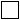  Automatic
 Hearing set
 Court approval refused
 Declaration of final dividend Voluntary
 Refused
 Creditor acceptance rejected 
 Withdrawn Proving claims
 Sine die
 OngoingStatus Date: Status Date: Status Date: 